Beitrittserklärung zu einem Verein (Muster)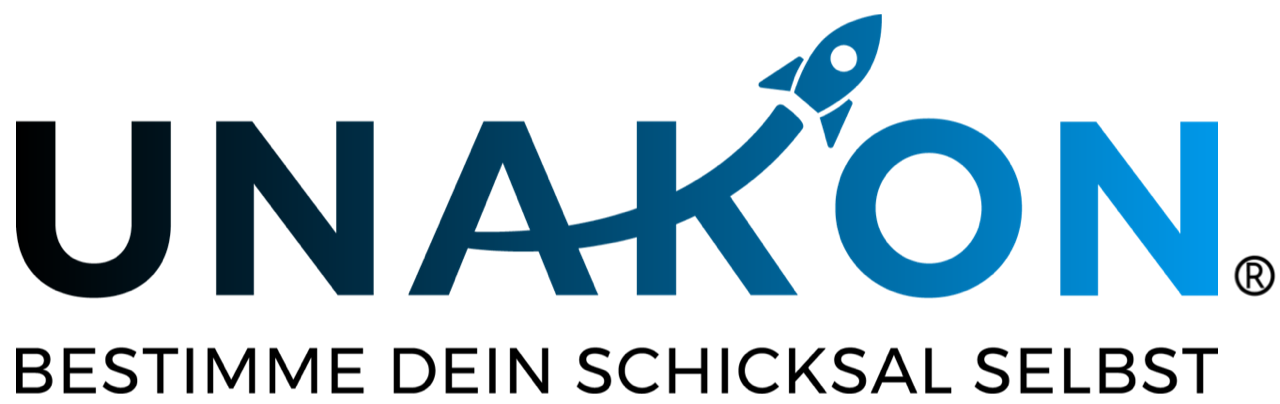 Zu diesem Muster:1.     Das nachstehende Formular bedarf immer einer Anpassung auf den Einzelfall bzw. ihres Unternehmens.2.     Das Muster ist auszufüllen, dies an den bereits dahingehend gekennzeichneten Stellen, ggf. auch darüber hinaus. 3.     Das Muster unterstellt, das kein Betriebsrat existiert, keine Betriebsvereinbarung verabredet ist und keine tariflichen Regelungen zu beachten sind.4.     Das Muster ist unter Umständen u. a. wegen inzwischen veröffentlichter Rechtsprechung zu aktualisieren. Bitte setzen Sie sich hierzu unverbindlich mit uns in Verbindung.5.     Bei Unsicherheiten darüber, wie mit dem Mustertext zu verfahren ist, empfehlen wir Ihnen dringend, den Rat eines Anwalts einzuholen. Eine erste Anfrage nach Unterstützung durch uns ist stets in ihrer Mitgliedschaft inkludiert.6.     Haftungsausschluss: Alle Formulare und Mustertexte sind unbedingt auf den Einzelfall hin anzupassen. Wir haben uns bei der Erstellung große Mühe gegeben. Trotz alledem können wir absolut keinerlei Haftung dafür übernehmen, dass das jeweilige Dokument für den von Ihnen angedachten Anwendungsbereich geeignet und ausreichend ist. In Zweifelsfällen kontaktieren Sie uns bitte unter vertraege.recht@unakon.deBeitrittserklärung (Verein)An den____________ e.V. [genaue Bezeichnung bzw. Name und Adresse des Vereins, ggf. ergänzend Name eines Vorstandsmitglieds]VereinsbeitrittSehr geehrte Damen und Herren,hiermit erkläre ich meinen Beitritt als ordentliches Mitglied [ggf. Angaben zu einer anderen Art der Mitgliedschaft, z. B. Fördermitglied] zum _____________ [genaue Bezeichnung bzw. Name des Vereins] e.V. ab dem _____________ [Datum].Meine persönlichen Daten lauten: __________________________________________ [Name, Vorname, Anschrift, Geburtsdatum].[Falls gewünscht] Hinsichtlich des Einzugs meiner Mitgliedsbeiträge verweise ich auf das beigefügte Dokument (SEPA-Lastschrift).Mit freundlichen Grüßen__________________________________________________________________Ort/Datum/Unterschrift des Beitretenden, ggf. Unterschrift gesetzlicher Vertreter